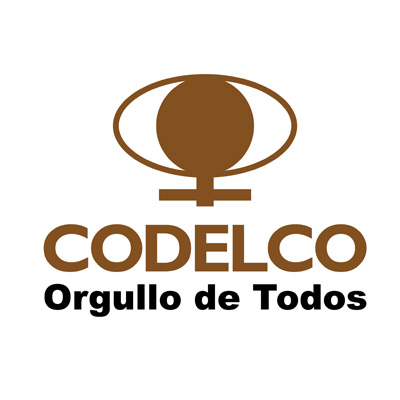 CORPORACIÓN NACIONAL DEL COBRE DE CHILEGERENCIA DE ABASTECIMIENTOCODELCO CHILERESUMEN EJECUTIVO“TUBERIA HDPE 800MM”19 de noviembre de 2020Licitación Publica n° 7000233285SUMINISTROS A LICITAR PARA PARTICIPAR DEBEN SUMINISTRAR FICHAS TÉCNICAS.PARTICIPACIÓN EN EL PROCESO DE LICITACIÓNEl proceso de Licitación se desarrollará a través del Portal de Compras de Codelco.Para participar del proceso, los Proponentes deberán estar inscritos en el Registro deProveedores de Codelco (REGIC) y tener acceso al Portal de Compras de Codelco.Para inscribirse en REGIC dirigirse a https://www.codelco.com/registrese/prontus_codelco/2016-04-01/115544.html, descargue y revise documento “Procedimiento de Inscripción”.MANIFESTACIÓN PARA PARTICIPAR EN PROCESO DE LICITACIÓNLas empresas interesadas en participar  y que no estén invitadas e licitación deberán manifestarlo por escrito vía email a Rivas González Cristián Benito (Contratista-Casa Matriz) CRiva001@contratistas.codelco.cl con copia a Andres Espinoza e-mail Aespi012@contratistas.codelco.cl, desde el 23 Noviembre de 2020, hasta el 25 Noviembre de 2020,  siendo este último, el día de inicio para las consultas. El mensaje enviado deberá indicar número RUT de la empresa postulante, para estos efectos  la inscripción tanto en Registro de Proveedores Codelco como en el Portal de Compras de Codelco debe estar vigente.Es muy importante contar con esta manifestación, ya que con dicha información se ingresará el RUT de la empresa en Portal de Compras Codelco y se habilitará para poder acceder a la Licitación y posterior presentación de su oferta el día señalado en el presente documento.CALENDARIO DEL PROCESO DE LICITACIÓNCONSULTAS Y RESPUESTASTodas las consultas deben ser realizadas a través del Portal de Compras de Codelco dentro de los plazos estipulados en el itinerario. No se aceptarán consultas por otra vía.Las respuestas serán enviadas a través del Portal de Compras de Codelco dentro de los plazos estipulados en el itinerario.MaterialTexto breveGrupo de artículosCantidad solicitadaUnidad de medida6284366	TUBERIA HDPE 800MMTubería HDPE, con las siguientes características:Material: Polietileno de alto peso molecular, de acuerdo a punto 4 deEspecificación Técnica adjunta.Diámetro nominal externo: 800 mmEspesor de pared: 29 mmTipo de unión: Por termofusión in situLargo de tubos: El máximo compatible con transporte y montaje (mínimo 12metros)M11.09.065.604,00MActividadFechaHoraLlamado Público a Licitación23 Noviembre 202008:00Inicio consultas25 Noviembre 202014:00Fin Consultas26 Noviembre 202014:00Envío de respuestas27 Noviembre 202014:00Plazo cierre de recepción de ofertas02 Diciembre 202018:00